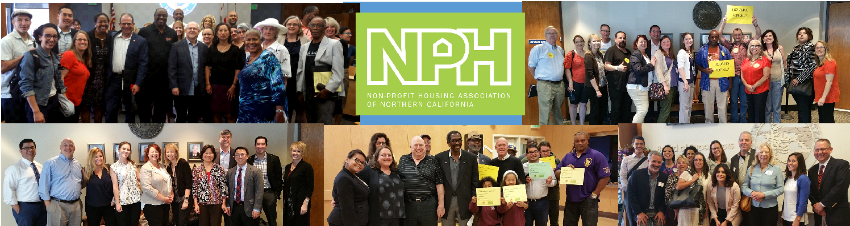 MY PLAN FOR RESIDENT ENGAGEMENT:VOTER REGISTRATION THEN VOTER EDUCATION IN 2016TODAY - PLANNINGTODAY - PLANNINGTODAY - PLANNINGProperty Name#1#2On-Site Contact # Residents (Approx)# Registered Voters (Approx)# Bulletin Board / Sign PlacementsSUMMER THROUGH MID-SEPTEMBER – VOTER REGISTRATIONSUMMER THROUGH MID-SEPTEMBER – VOTER REGISTRATIONSUMMER THROUGH MID-SEPTEMBER – VOTER REGISTRATION# Goal for 15% Reg. Increase Community Mtgs?Resident Councils?Family classes?Newsletters?Special Events?MID-SEPTEMBER THROUGH NOVEMBER 8 – CIVIC ENGAGEMENT & EDUCATIONMID-SEPTEMBER THROUGH NOVEMBER 8 – CIVIC ENGAGEMENT & EDUCATIONMID-SEPTEMBER THROUGH NOVEMBER 8 – CIVIC ENGAGEMENT & EDUCATION# Goal for Pledge to Vote Cards# Pledges Turned InSpeakers or PresentationsCommunity Mtgs?Resident Councils?Family classes?Newsletters?Special Events?